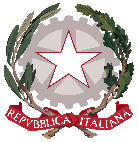 MINISTERO DELL’ISTRUZIONEUFFICIO SCOLASTICO REGIONALE PER IL LAZIO ISTITUTO COMPRENSIVO CASTELGANDOLFOVia U.La Malfa,3 – Castelgandolfo (RM)AUTORIZZAZIONE ALL’USCITA AUTONOMA AL TERMINE DELLE LEZIONI DEL FIGLIO MINORENNE (SCUOLA SECONDARIA I GRADO)Dichiarazione sostitutiva dell’atto di notorietà – Autocertificazione (ai sensi del DPR 445/2000)Al Dirigente Scolastico dell’IC CastelgandolfoI sottoscritti: 	(padre) C.F.  	nato a	prov.	il 	residente a	CAP	via	n° 	 	(madre) C.F.  	nata a	prov.	il 	residente a	CAP	via	n° 	in qualità di	genitori	tutori	altro   	    	   dell’alunno/a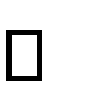 minorenne	frequentante la scuola Sec. di I grado sede/plesso____ 	_______classe	_______sez. ______ 	PREMESSOche intendono avvalersi della facoltà prevista dall’art. 19 bis della L. 4 dicembre 2017 n. 172AUTORIZZANO L’ISTITUZIONE SCOLASTICAa consentire l’uscita autonoma da scuola (es. a piedi, in bicicletta, con il bus di linea, con lo scuolabus…) del proprio figlio al termine delle lezioni ordinarie, senza la presenza di accompagnatori;DICHIARANO INOLTREdi essere a conoscenza degli orari ordinari di termine delle lezioni del plesso di frequenza;di conoscere le disposizioni organizzative previste dalla scuola e di condividere e accettare le modalità e i criteri da questa previsti in merito alla vigilanza effettiva e potenziale sui minori;di essere a conoscenza che la scuola vigilerà con il proprio personale, fino alla porta di uscita dall’edificio e che al di fuori dell’orario scolastico, la vigilanza sul proprio figlio ricade interamente sulla famiglia;di aver valutato la collocazione della scuola, i potenziali pericoli, le caratteristiche del percorso scuola casa, di aver constatato che tale tragitto non manifesta profilidi pericolosità particolare e che non è previsto l’attraversamento di vie a traffico pesante;di aver valutato il comportamento abituale e il grado di maturazione e di autonomia del proprio figlio di aver provveduto al necessario addestramento fornendo chiare istruzioni affinché il minore rientri in sicurezza al domicilio eletto;di aver constatato che il proprio figlio conosce il percorso scuola-casa per averlo più volte effettuato anche da solo e che è in grado di percorrerlo autonomamente trasportando il materiale scolastico;di impegnarsi a monitorare il rientro a casa del proprio figlio anche attraverso uso del cellulare, qualora necessario;che nel caso le condizioni di sicurezza abbiano a modificarsi sarà informata tempestivamente la scuola;che su richiesta della scuola, nel caso insorgessero motivi ostativi, normativi o di sicurezza provvederanno a ritirare personalmente il minore al termine delle lezioni o a farlo ritirare da altro soggetto maggiorenne opportunamente delegato;LE SOPRAINDICATE AUTORIZZAZIONI, SALVO REVOCA SCRITTA, S’INTENDONO VALIDE PER TUTTO IL PERIODO DI PERMANENZA DELLO/DELLA STUDENTE/ESSA IN QUESTO ISTITUTO.Data  	Firma	_Firma  	Allegare copia del documento d’identità del/dei dichiarante/i